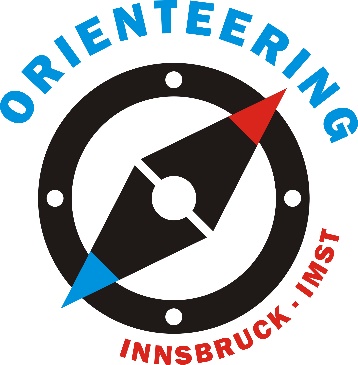 oRIENTEERING-fESTIVAL 2020BULLETIN 01ALaufklub Kompass Innsbruck Imst
A-6020 Innsbruck, Arzler Straße 48AContact:
Hans Georg Gratzer
Tel: +43 (0)664 5436001
hg.gratzer@a1.netGeneral Information OrganizationOrienteering Innsbruck ImstNachwuchszentrum Tirol Westwww.kompass-innsbruck.atImst Tourismus www.imst.atEvent Centre: Training maps and general information point
Vereinsheim Imst
A-6460 Imst , Schulgasse 1Opening Hours: Look at next Bulletin
Competition Centre: general information pointPlease, see at the ProgrammeContact person: 
Hans Georg GratzerT: +43 (0)664 5436001M: hg.gratzer@a1.netEvent Information Training: 	24th – 27th August 2020 Competition:	27th – 29th August 2020 Online Entry: CLOSES at 9th August 2020 via www.orienteeringonline.netCheck Event Webpage for information, accommodation, pictures, maps and contact. On site entry is subject to availability.NOTE: unmown meadows may not be entered or run throughProgramme Categories Maps New Maps and from 5 Days of TYROL 2017, Scale 1:4 000 - 1:15 000. 
Equidistance 5 m. Produced 2016-19 by 
A. Gavriljuk, R. Slobodyanjuk, Ol. Eifimenko, V. Prokopchuk & Victor Kirianov. Description: villages, open landscapes, alpine forests, partly rocky and steepTiming SystemSportident. Own chips “SI-Air+ may be used”. 5 € per day for rental chips which you get refunded by handing in.Entry fee in €Your entry is confirmed upon receipt of payment, and will be published on the event page of orienteeringonline.net. You can book single days (EUR) or entire training and competition modules as packages. Training 1 is before the competition days For detailed information on Entry Fees please refer to www.orienteeringonline.netEntry Fee Payment Laufklub Kompass Innsbruck Imst A- 6020 Innsbruck, Arzler Straße 48ABank: Hypo Tirol Bank, BIC:HYPTAT22, IBAN AT47 5700 0300 5536 9051Driving directions EC opening hours and address are given on the first page of this document. For driving directions for each day please refer to the Runners’ Information of each day published as pdf on www.orienteering-imst.at. Accomodation Please visit the website of Imst Tourismus - www.imst.at for detailled information! Available Extra program Hiking Mountainbiking Climbing (outdoor and indoor) Water WaterlandGetting to Imst By Air: To Innsbruck or München: www.austrian.com, www.lufthansa.de. Contact us for transfer service from airportsBy car: Drive to Innsbruck in Austria/Tirol, take A12 towards Arlberg, take exit 132 Imst-Pitztal, take towards Fernpass: destination reached at tourist information centre in A-6460 Imst, Johannesplatz 4. WELCOME To AFUN O-FESTIVAL IN THE TYROL!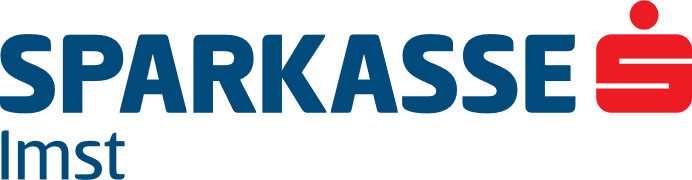 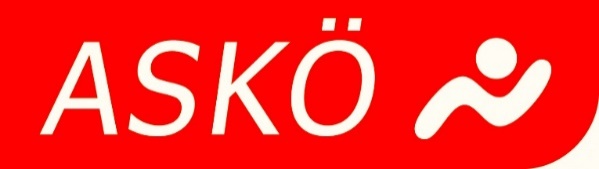 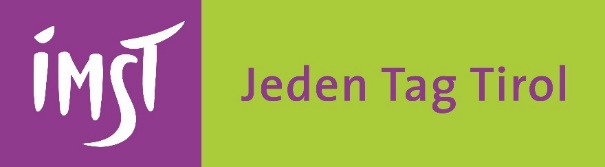 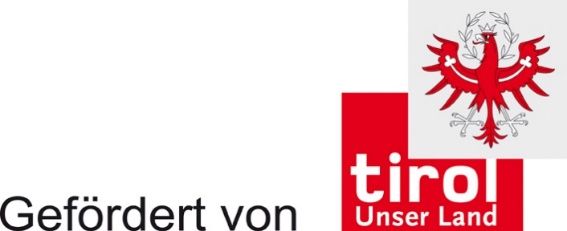 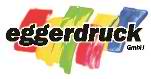 DateProgrammeLocationCommentThursday
27.08 E1 SprintCompetition Nassereith VillageVillage, CC 16:30, Open Start Window 18:00-19:00Friday28.08E2. MiddleCompetition ObtarrenzForest, CC 15:30Open Start Window  16:00 – 17:00Saturday
29.08E3. LongCompetition Imst TeilweisenMeadow, forest; CC 9:30 Open Start Window 10:00-11:0024.08 – 27.08 Model Event
TrainingHochimst Model training0: permanent courses24.08 – 27.08 Model Event
TrainingHaiming training 1Area 47 training  21: focus on details;
2: contours and stones;24.08 – 27.08 Model Event
TrainingNassereith training 3
Knappenwelt 
training 43: village;4: short laps;24.08 – 27.08 Model Event
TrainingHochimst training 55: steep – long choosing route24.08 – 27.08 Model Event
TrainingNiederthai training 6Locherboden 
training 76: special – only stones
7: contours reduced maps availableCat. Training 	Distance	(Average)Classes Competition 
Distance (Average)Classes Competition 
Distance (Average)Short (easy/hard)	2,0 kmW/M 10/1: 1,5-2,0 kmW/M 50: 3,0 km Middel (easy/hard)	3,5 km W/M 14: 2,5 km W/M 60: 2,5 km Long (easy/hard)	5,0 km W/M 18: 3,0 km W/M 70: 2,0km W/M 19: 4,0 km W/M Open: 2,0 km W/M 40: 4,0 km Beginners: 1,5-2,0 km Competition 27./28./29. AugustWM10-12BeginnersWM14/WM18WM19/WM40WM50/WM60WM Open price 3 stages(price 1 stage)EUR 30-40
(EUR 12-15)EUR 35-50
(EUR 12-20)EUR 45-55,
(EUR 18-25)Training: 27./28./29./30. JuneShortmiddleLong price 7 training maps(price 1 training map)EUR 30-35
(EUR 6-7)EUR 40-45 
(EUR 8-9)EUR 50-55
(EUR 10-11)Package Training 
+ competition: EUR 70,00EUR 90,00EUR 110,00 